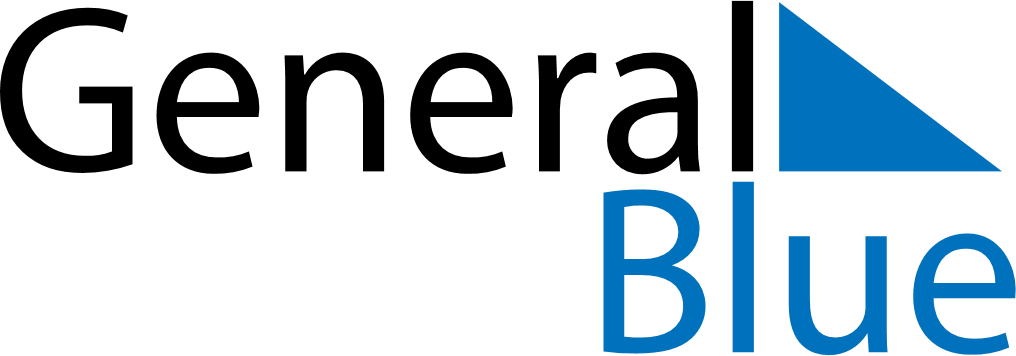 Ecuador 2029 HolidaysEcuador 2029 HolidaysDATENAME OF HOLIDAYJanuary 1, 2029MondayNew Year’s DayFebruary 12, 2029MondayCarnivalFebruary 13, 2029TuesdayShrove TuesdayMarch 29, 2029ThursdayMaundy ThursdayMarch 30, 2029FridayGood FridayApril 1, 2029SundayEaster SundayMay 1, 2029TuesdayLabour DayMay 24, 2029ThursdayThe Battle of PichinchaJuly 24, 2029TuesdayThe Birthday of Simón BolívarAugust 10, 2029FridayDeclaration of Independence of QuitoSeptember 10, 2029MondayIndependence of GuayaquilOctober 31, 2029WednesdayFlag DayNovember 2, 2029FridayAll Souls’ DayNovember 3, 2029SaturdayIndependence of CuencaDecember 25, 2029TuesdayChristmas DayDecember 31, 2029MondayNew Year’s Eve